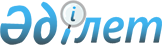 О внесении изменений в решение Аральского районного маслихата Кызылординской области от 28 декабря 2020 года № 461 "О бюджете сельского округа Атанши на 2021-2023 годы"Решение Аральского районного маслихата Кызылординской области от 12 ноября 2021 года № 152
      Аральский районный маслихат Кызылординской области РЕШИЛ:
      1. Внести в решение Аральского районного маслихата Кызылординской области "О бюджете сельского округа Атанши на 2021-2023 годы" от 28 декабря 2020 года № 461 (зарегистрировано в Реестре государственной регистрации нормативных правовых актов за номером 8062) следующие изменения:
      пункт 1 изложить в новой редакции:
      "1. Утвердить бюджет сельского округа Атанши на 2021-2023 годы согласно приложениям 1, 2 и 3, в том числе на 2021 год в следующих объемах:
      1) доходы – 33 331,8 тысяч тенге;
      налоговые поступления – 1 720 тысяч тенге;
      неналоговые поступления – 0;
      поступления от продажи основного капитала – 0;
      поступления трансфертов – 31 611,8 тысяч тенге, из них
      2) затраты – 34 395,8 тысяч тенге;
      3) чистое бюджетное кредитование – 0;
      бюджетные кредиты – 0;
      погашение бюджетных кредитов – 0;
      4) сальдо по операциям с финансовыми активами – 0;
      приобретение финансовых активов – 0;
      поступления от продажи финансовых активов государства – 0;
      5) дефицит (профицит) бюджета – - 1 064 тысяч тенге;
      6) финансирование дефицита (использование профицита) – 1 064 тысяч тенге.".
      Приложение 1 указанного решения изложить в новой редакции согласно приложению к настоящему решению.
      2. Настоящее решение вводится в действие с 1 января 2021 года и подлежит официальному опубликованию. Бюджет сельского округа Атанши на 2021 год
					© 2012. РГП на ПХВ «Институт законодательства и правовой информации Республики Казахстан» Министерства юстиции Республики Казахстан
				
      Секретарь Аральского районного маслихата 

Б. Турахметов
Приложение к решению Аральского районного маслихатаот "12" ноября 2021 года №152Приложение 1 к решениюАральского районного маслихатаот "28" декабря 2020 года №461
Категория 
Категория 
Категория 
Категория 
Сумма на
2021 год
(тысяч тенге)
Класс 
Класс 
Класс 
Сумма на
2021 год
(тысяч тенге)
Подкласс
Подкласс
Сумма на
2021 год
(тысяч тенге)
Наименование 
Сумма на
2021 год
(тысяч тенге)
1
2
3
4
5
1. Доходы
33 331,8
1
Налоговые поступления
1 720
04
Hалоги на собственность
1 720
1
Hалоги на имущество
7
3
Земельный налог
12
4
Hалог на транспортные средства
1 701
4
Поступления трансфертов
31 611,8
02
Трансферты из вышестоящих органов государственного управления
31 611,8
3
Трансферты из бюджета района (города областного значения) 
31 611,8
Функциональная группа
Функциональная группа
Функциональная группа
Функциональная группа
Сумма на 
2021 год
(тысяч тенге)
Администратор бюджетных программ
Администратор бюджетных программ
Администратор бюджетных программ
Сумма на 
2021 год
(тысяч тенге)
Программа
Программа
Сумма на 
2021 год
(тысяч тенге)
Наименование
Сумма на 
2021 год
(тысяч тенге)
2. Расходы
34 395,8
01
Государственные услуги общего характера
21 715,8
124
Аппарат акима города районного значения, села, поселка, сельского округа
21 715,8
001
Услуги по обеспечению деятельности акима города районного значения, села, поселка, сельского округа
21 165
022
Капитальные расходы государственного органа
550,8
05
Здравоохранение
223
124
Аппарат акима района в городе, города районного значения, поселка, села, сельского округа
223
002
Организация в экстренных случаях доставки тяжелобольных людей до ближайшей организации здравоохранения, оказывающей врачебную помощь
223
07
Жилищно-коммунальное хозяйство
1 488,5
124
Аппарат акима города районного значения, села, поселка, сельского округа
1 488,5
008
Освещение улиц населенных пунктов
731
009
Обеспечение санитарии населенных пунктов
694,5
011
Благоустройство и озеленение населенных пунктов
63
08
Культура, спорт, туризм и информационное пространство
10 967
124
Аппарат акима города районного значения, села, поселка, сельского округа
10 967
006
Поддержка культурно-досуговой работы на местном уровне
10 967
15
Трансферты
1,5
124
Аппарат акима города районного значения, села, поселка, сельского округа
1,5
048
Возврат неиспользованных (недоиспользованных) целевых трансфертов
1,5
3.Чистое бюджетное кредитование
0
Бюджетные кредиты
0
5
Погашение бюджетных кредитов
0
4. Сальдо по операциям с финансовыми активами
0
Приобретение финансовых активов
0
5. Дефицит (профицит) бюджета
- 1 064
6. Финансирование дефицита (использование профицита) бюджета
 1 064
8
Используемые остатки бюджетных средств
1 064
1
Свободные остатки бюджетных средств
1 064
01
Свободные остатки бюджетных средств
1 064
2
Остатки бюджетных средств на конец отчетного периода
0
01
Остатки бюджетных средств на конец отчетного периода
0